Поиск прикрепленных к МО на портале «Учет направлений МО».На портале ISOMP «Учет направлений МО» добавлен новый функционал: поиск прикрепления для всех застрахованных по всем МО.Для начала поиска необходимо выбрать вкладку «ЗАСТРАХОВАННЫЕ».В строке поиска можно выполнить поиск по ЕНП застрахованного, серийный или номер ОМС, дате прикрепления, коду МО или Краткому названию МО.Если количество найденных застрахованных более 10, то будет отображаться предупреждение: «Для снижения нагрузки на экране отображено лишь 10 застрахованных». В этом случае следует уточнить параметры поиска, настроив фильтры.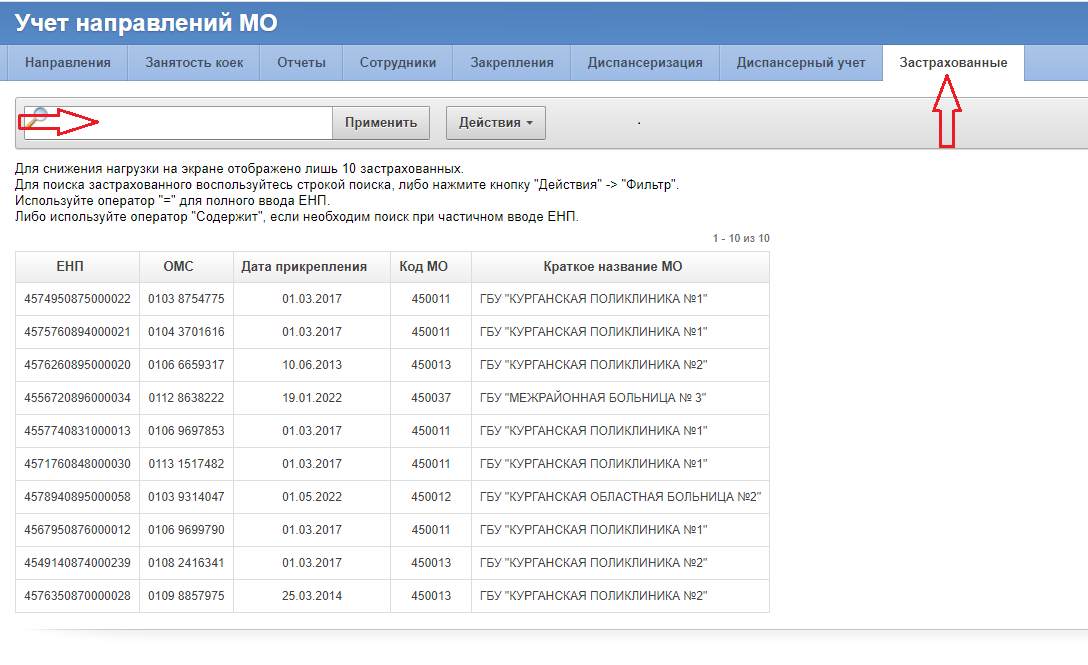 Для поиска по определённым параметрам нажмите кнопку "Действия" -> "Фильтр".Используйте оператор "=" для полного ввода ЕНП или иного параметра. Либо используйте оператор "Содержит", если необходим поиск при частичном вводе ЕНП или настройки иного условия для фильтра.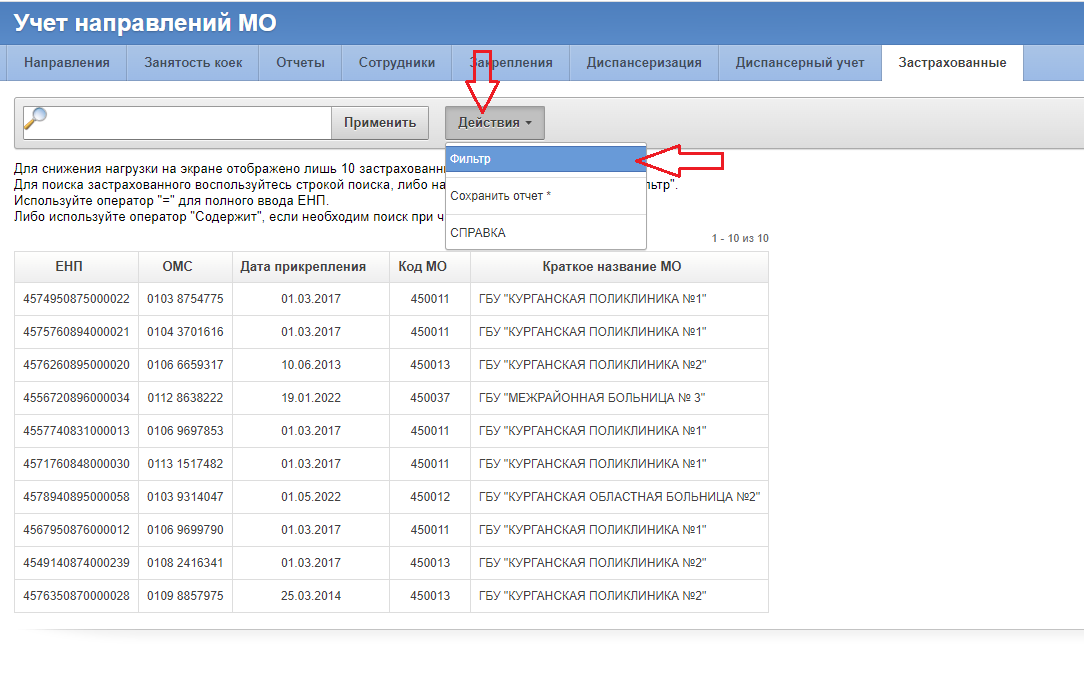 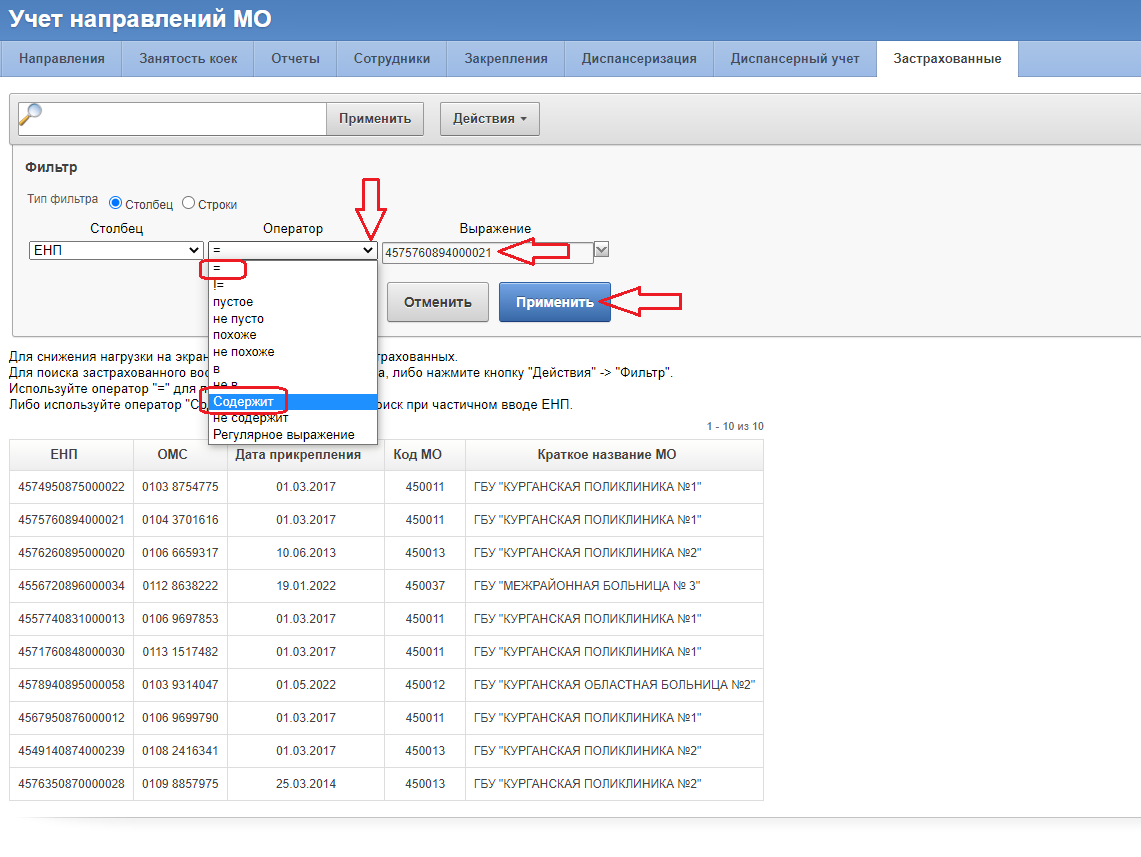 